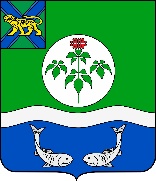 АДМИНИСТРАЦИЯОЛЬГИНСКОГО МУНИЦИПАЛЬНОГО РАЙОНА ПРИМОРСКОГО КРАЯПОСТАНОВЛЕНИЕ__15.02.2022____	                 пгт Ольга				№ ____95___О введении на территории Ольгинского муниципального района режима повышенной готовностиВ соответствии с решением комиссии по предупреждению и ликвидации чрезвычайных ситуаций и обеспечению пожарной безопасности при администрации Ольгинского муниципального района от 15 февраля 2022 года № 3 «О мерах по предупреждению возникновения чрезвычайных ситуаций в связи с угрозой резкого ухудшения погодных условий 15 февраля 2022 года на территории Ольгинского муниципального района», на основании Устава Ольгинского муниципального района администрация Ольгинского муниципального района  ПОСТАНОВЛЯЕТ:1. Ввести с 09:00 час 15 февраля 2022 года на территории Ольгинского муниципального района режим повышенной готовности и установить местный уровень реагирования.2.  Определить границы территории, на которой может возникнуть чрезвычайная ситуация, в пределах территориальных границ муниципального района.3. Для проведения мероприятий по предупреждению чрезвычайной ситуации задействовать силы и средства районного звена Приморской территориальной подсистемы единой государственной системы предупреждения и ликвидации чрезвычайных ситуаций, предприятий и организаций района. 4. Принять меры по предупреждению чрезвычайной ситуации в соответствии с решением комиссии при администрации муниципального района по предупреждению и ликвидации чрезвычайных ситуаций и обеспечению пожарной безопасности от 15 февраля 2022 года № 3 «О мерах по предупреждению возникновения чрезвычайных ситуаций в связи с угрозой резкого ухудшения погодных условий 15 февраля 2022 года на территории Ольгинского муниципального района», планом действий по предупреждению и ликвидации чрезвычайных ситуаций природного и техногенного характера на территории муниципального района. 5. Круглосуточное дежурство, с целью сбора, обработки и обмена информацией в области защиты населения и территории муниципального района от чрезвычайных ситуаций осуществлять силами единой дежурно-диспетчерской службы муниципального района.6. Назначить ответственным за осуществление мероприятий по предупреждению чрезвычайной ситуации начальника отдела по ГО, ЧС и мобилизационной работе администрации муниципального района (Точицкий А.В.).7. Отделу по ГО, ЧС и МР администрации Ольгинского муниципального района (Точицкий А.В.), отделу ЖКХ, имущественных отношений и градостроительства (Чевтаева А.В.):7.1. Уточнить планы действий (взаимодействия) по предупреждению и ликвидации чрезвычайных ситуаций природного и техногенного характера, планы первоочередного жизнеобеспечения населения, связанных с прохождением осадков и ветровой нагрузкой 15 февраля 2022 года на территории Ольгинского муниципального района;7.2. Принять меры к обеспечению бесперебойного функционирования всех систем жизнеобеспечения и объектов социальной сферы, коммунальных служб, систем энергообеспечения;7.3. Осуществить меры по поддержанию в готовности к использованию резервов материально-технических средств, а также резервных источников электроснабжения на объектах социальной сферы;7.4. Провести дополнительный инструктаж дежурной смены единой дежурно-диспетчерской службы МКУ «ЕДДС администрации Ольгинского муниципального района»;7.5. Организовать уточнение планирующих документов, алгоритмов действий и паспортов территорий муниципального района в части, касающейся рисков возникновения чрезвычайных ситуаций природного характера, обусловленных комплексом неблагоприятных метеорологических явлений;7.6. Через ЕДДС района организовать своевременное представление докладов об угрозе возникновения и (или) возникновении чрезвычайных ситуаций.8. Финансовому отделу администрации Ольгинского муниципального района (Портнова Т.Г.) предусмотреть выделение финансовых средств из резервного фонда Ольгинского муниципального района на организацию аварийно-спасательных работ и первоочередное обеспечение пострадавшего населения.9. Рекомендовать главам Ольгинского городского поселения (Федорченко Е.А.), Тимофеевского сельского поселения (Рудковская Т.С.), Весёлояровского сельского поселения (Балашов Г.Н.), Пермского сельского поселения (Листровая М.В.), Милоградовского сельского поселения (Мищук О.Н.), Молдавановского сельского поселения (Ироносов Б.Е.) и Моряк-Рыболовского сельского поселения (Шломина Ю.С.):9.1. Принять необходимые меры по предупреждению последствий возможных чрезвычайных ситуаций. В своей работе руководствоваться планом действий по предупреждению и ликвидации чрезвычайных ситуаций природного и техногенного характера на территории Ольгинского муниципального района;9.2. Организовать выполнение комплекса превентивных мероприятий по снижению риска возникновения чрезвычайных ситуаций и уменьшению их последствий:9.2.1. Провести оповещение населения о неблагоприятных климатических условиях с рекомендациями по всем доступным средствам связи и оповещения;9.2.2. Установить круглосуточное дежурство лиц руководящего состава;9.3. Принять меры по недопущению выхода населения за пределы населенных пунктов, обратить особое внимание на детей. 10. Рекомендовать производственному участку «Ольгинский» филиала «Северный» АО «Примавтодор» (Петров А.А.):10.1. Организовать подготовку сил и средств для своевременной расчистки дорог, их противогололедной обработке;10.2. Заблаговременно создать запасы ГСМ.11. Рекомендовать КГБУЗ «Ольгинская ЦРБ» (Исаева В.В.):11.1. Подготовить подведомственные учреждения к оказанию медицинской помощи пострадавшему населению – в период прохождения осадков; 11.2. Предусмотреть возможность направления бригад медицинской помощи в зону возможной ЧС;11.3. Быть готовым организовать медицинское обеспечение населения в пунктах временного отселения к организации работы по оказанию первой медицинской и врачебной помощи пострадавшим, организовать медицинское обеспечение эвакуированных граждан в пунктах временного размещения.12. Рекомендовать 31 ОПС по охране Ольгинского муниципального района (Лесовой А.Г.) быть готовыми развернуть подвижный пункт временного размещения пострадавших граждан, обеспечить их размещение и первоочередное жизнеобеспечение.13. Организационному отделу администрации муниципального района (Пономарева А.А.) опубликовать (обнародовать) данное постановление на официальном сайте администрации Ольгинского муниципального района, обеспечить информирование населения «О резком ухудшении погодных условий 15 февраля 2022года».14. Настоящее постановление вступает в силу с 09:00 15 февраля 2022 года.15.  Контроль за выполнением настоящего постановления оставляю за собой.И.о. главы администрации муниципального района                     Е.Э. Ванникова    